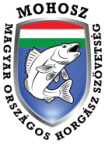 HEBOSZ MEGYEI HORGÁSZ FEEDER CSAPAT BAJNOKSÁG 2022Nevezési lap
Csapatnév: Csapat névsor: Telefonszám:Email cím:Egyesület:           Dátum                                                                   Csapatvezető aláírásaCsapatvezetőEdzőVersenyző 1.Versenyző 2.Versenyző 3.Versenyző 4.